https://www.melchior.fr/espace-terminalehttps://www.banquemondiale.org/fr/homehttps://www.insee.fr/fr/accueilhttps://www.oecd.org/fr/https://www.inegalites.fr/https://www.lesechos.fr/https://www.rfs-revue.fr/Quels sont les sources et les défis de la croissance économique ?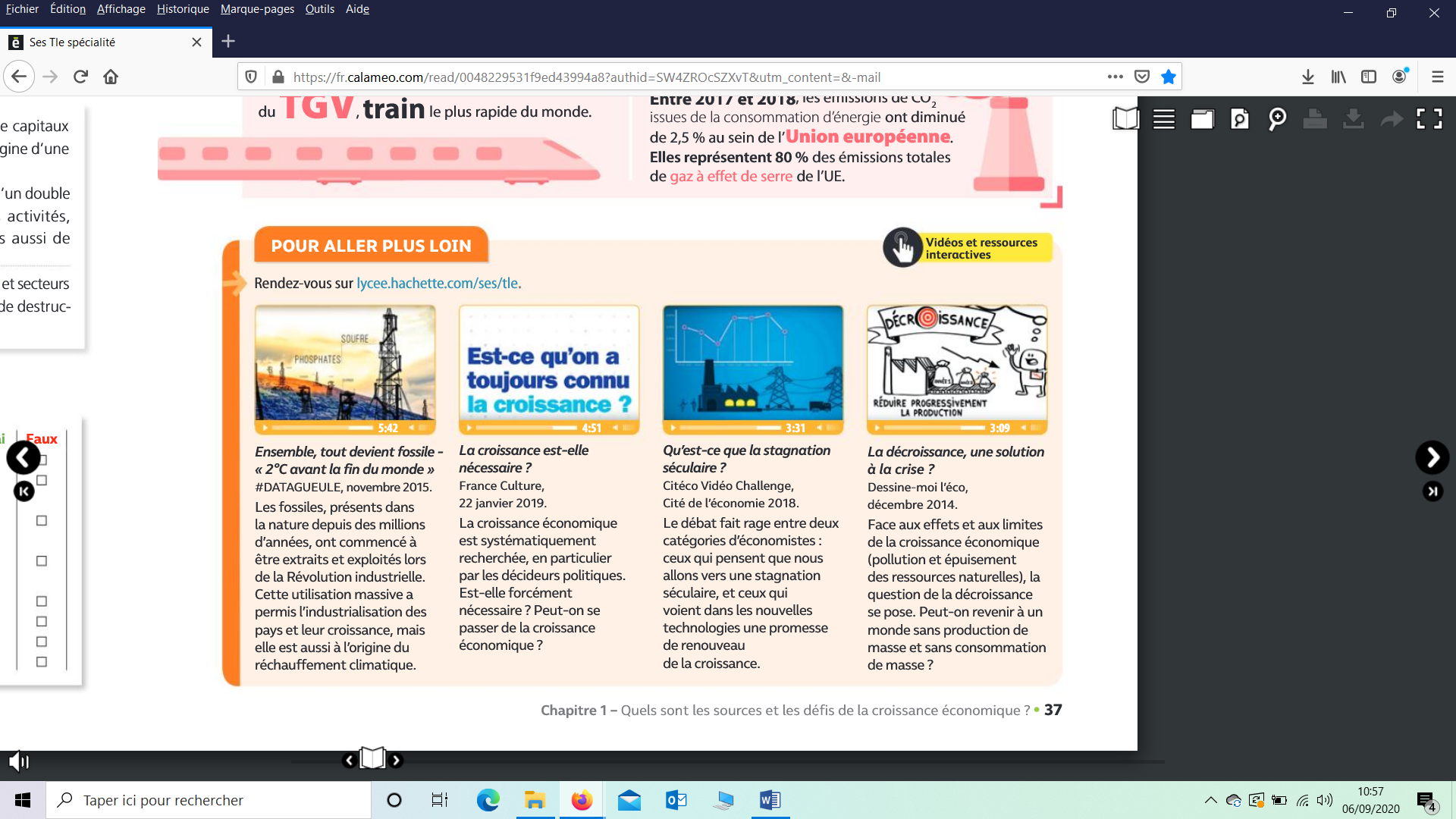 Article, La France terre fertile pour le développement de l’innovation (2023)https://www.lesechos.fr/thema/articles/la-france-terre-fertile-pour-le-developpement-de-linnovation-1943443Mistral AI (2024)https://www.challenges.fr/start-up/utilisation-investisseurs-cinq-questions-sur-mistral-ai-la-licorne-francaise-qui-defie-chatgpt_885880Quelle action publique pour l’environnement ?https://www.melchior.fr/actualite/changement-climatique-quelle-action-mettre-en-place-au-niveau-macroeconomiquehttps://www.touteleurope.eu/environnement/environnement-et-climat-la-politique-europeenne-en-3-minutes/Comment est structurée la société française ?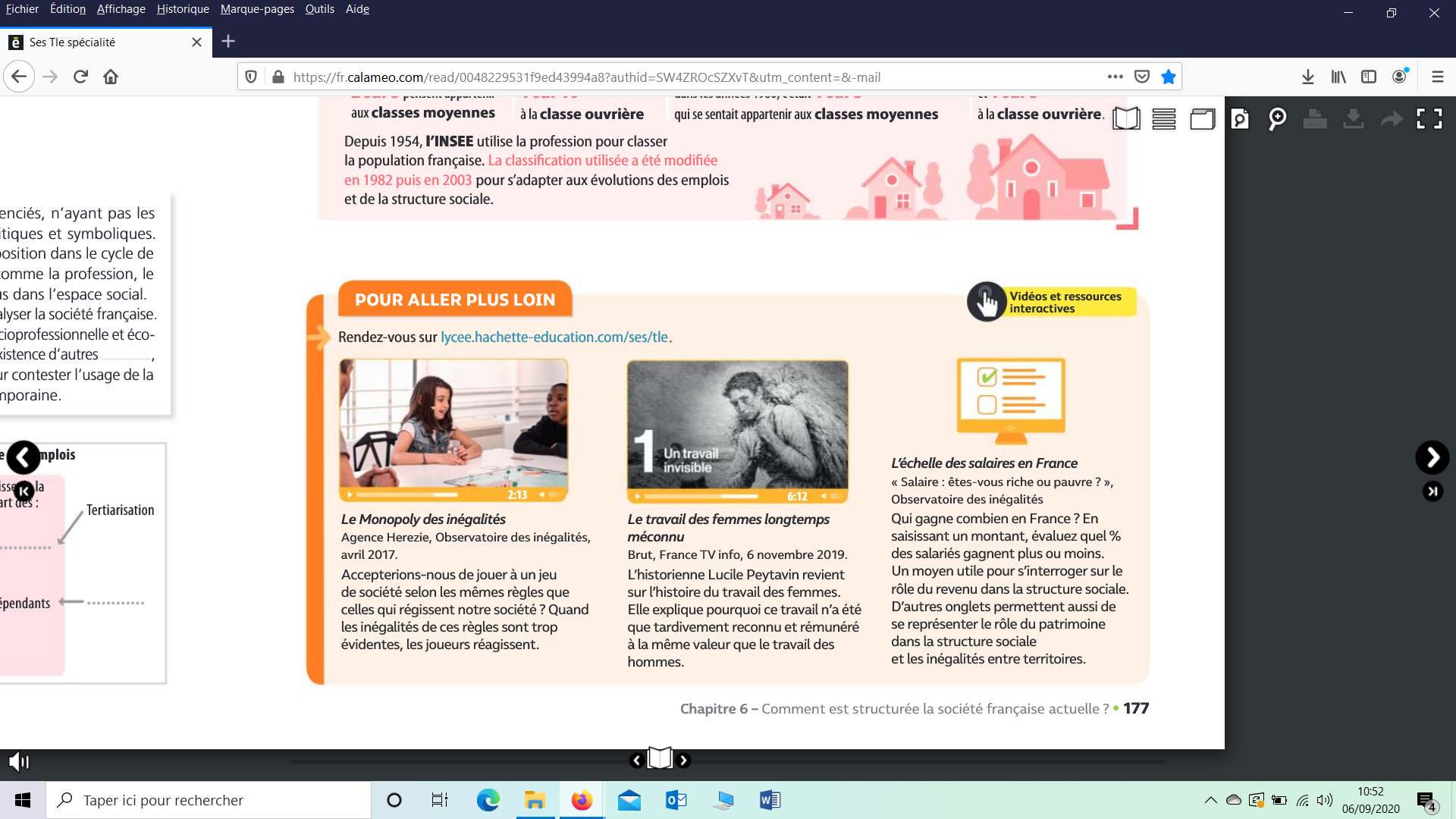 Les classes sociales en Europehttp://ses.ens-lyon.fr/articles/les-classes-sociales-en-europe-entretien-avec-cedric-hugreeCommerce international et mondialisation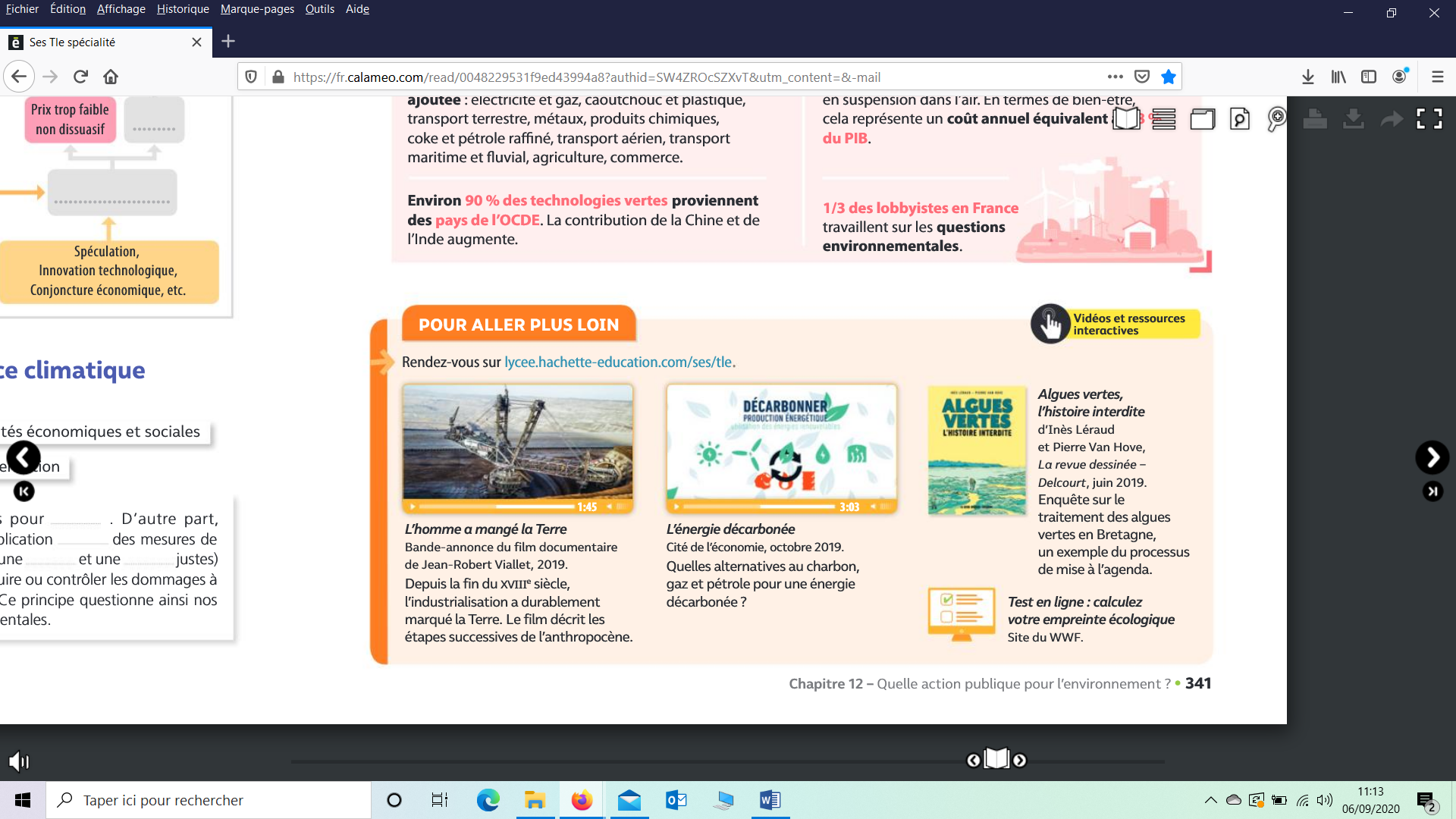 https://www.lesechos.fr/monde/enjeux-internationaux/commerce-international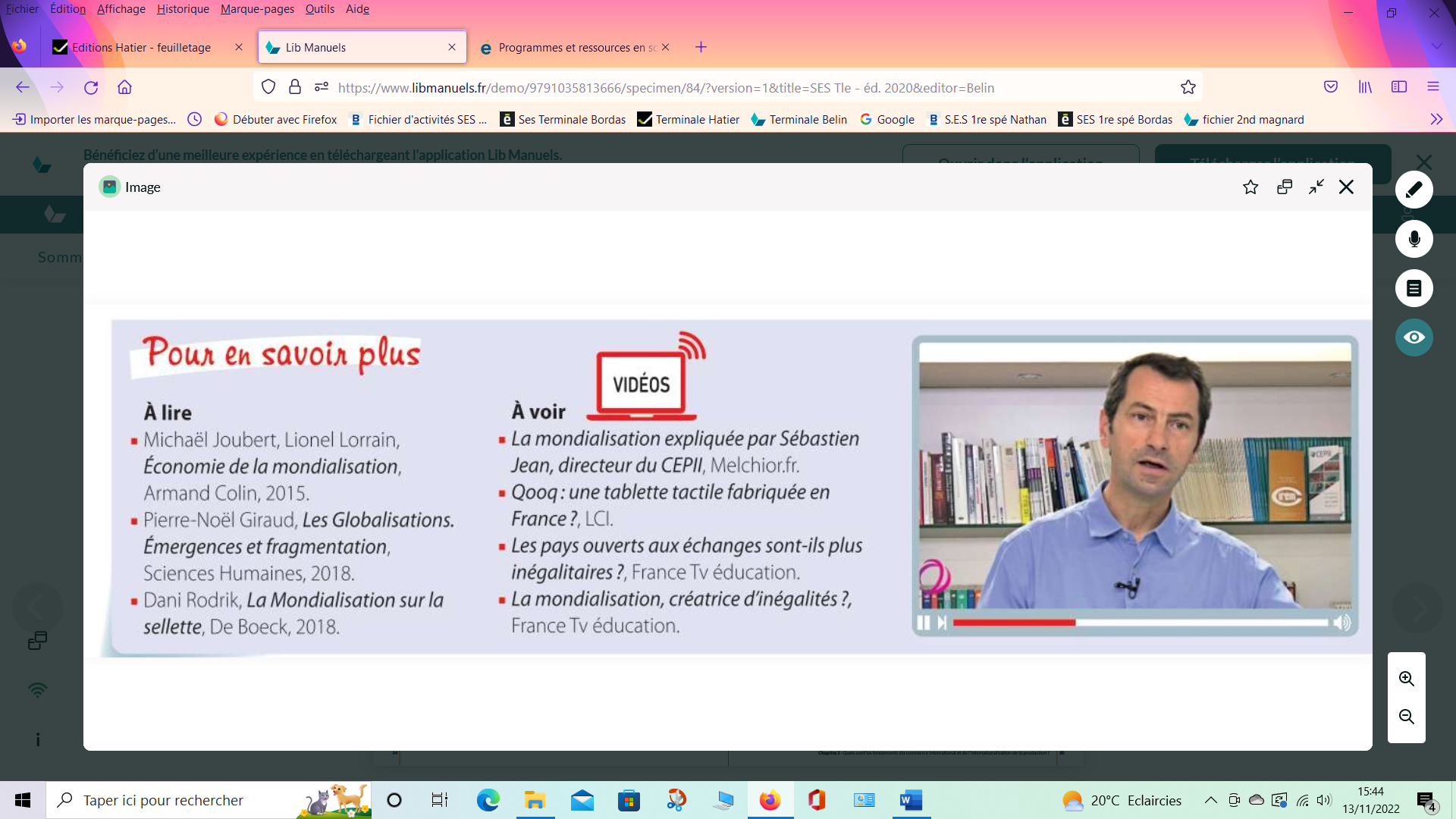 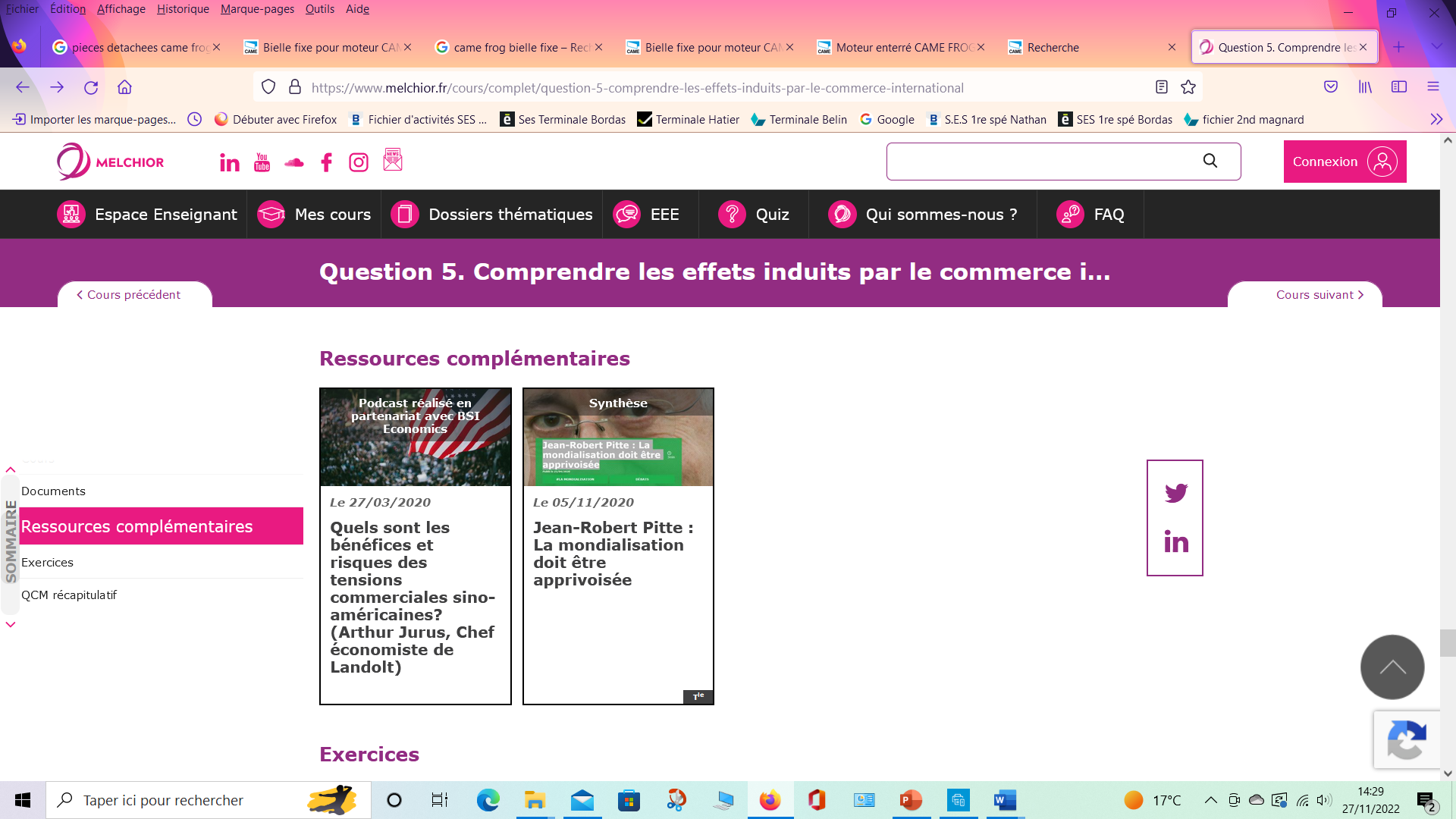 Engagement politique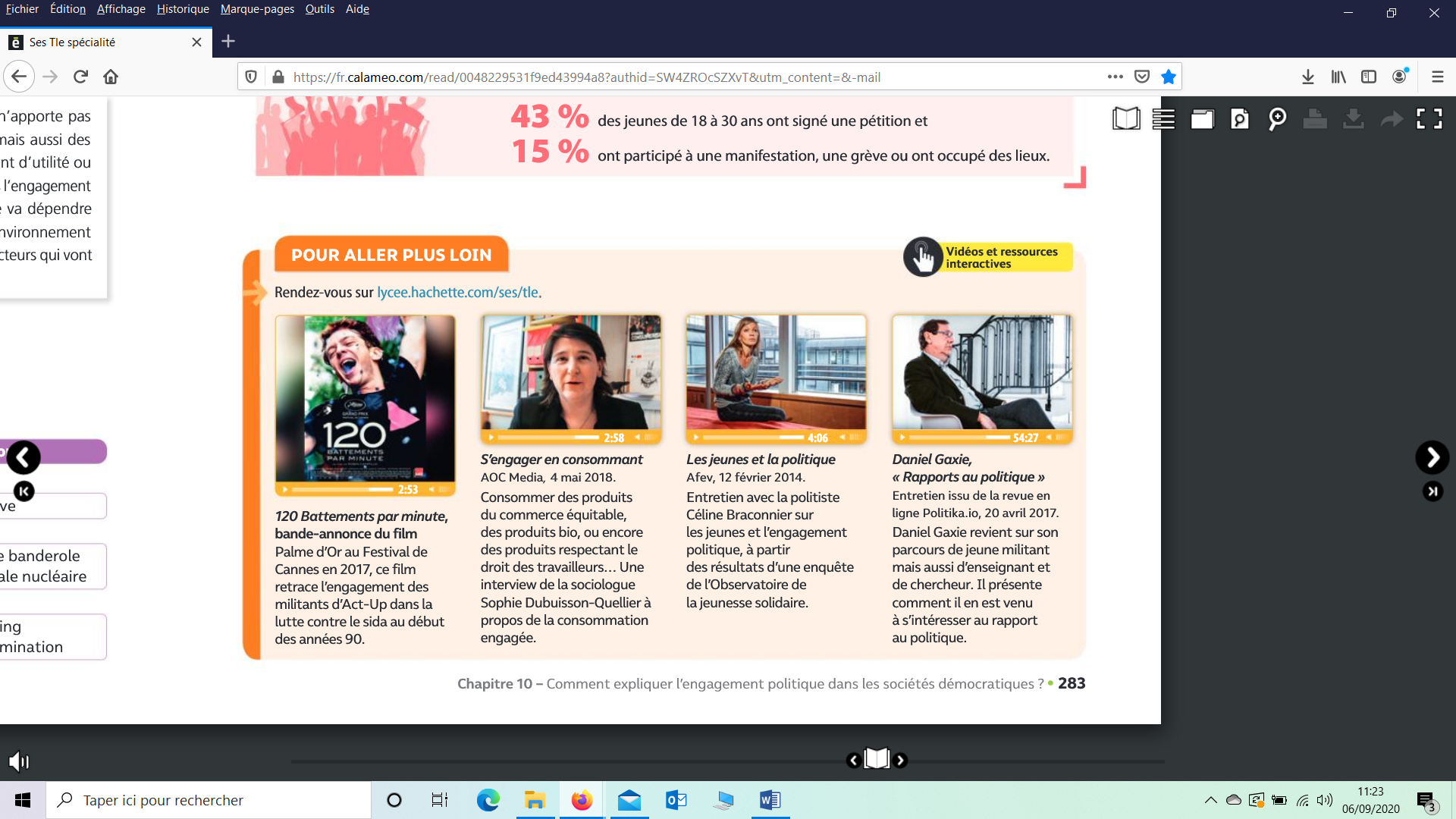 Marché du travail, emploi, chômage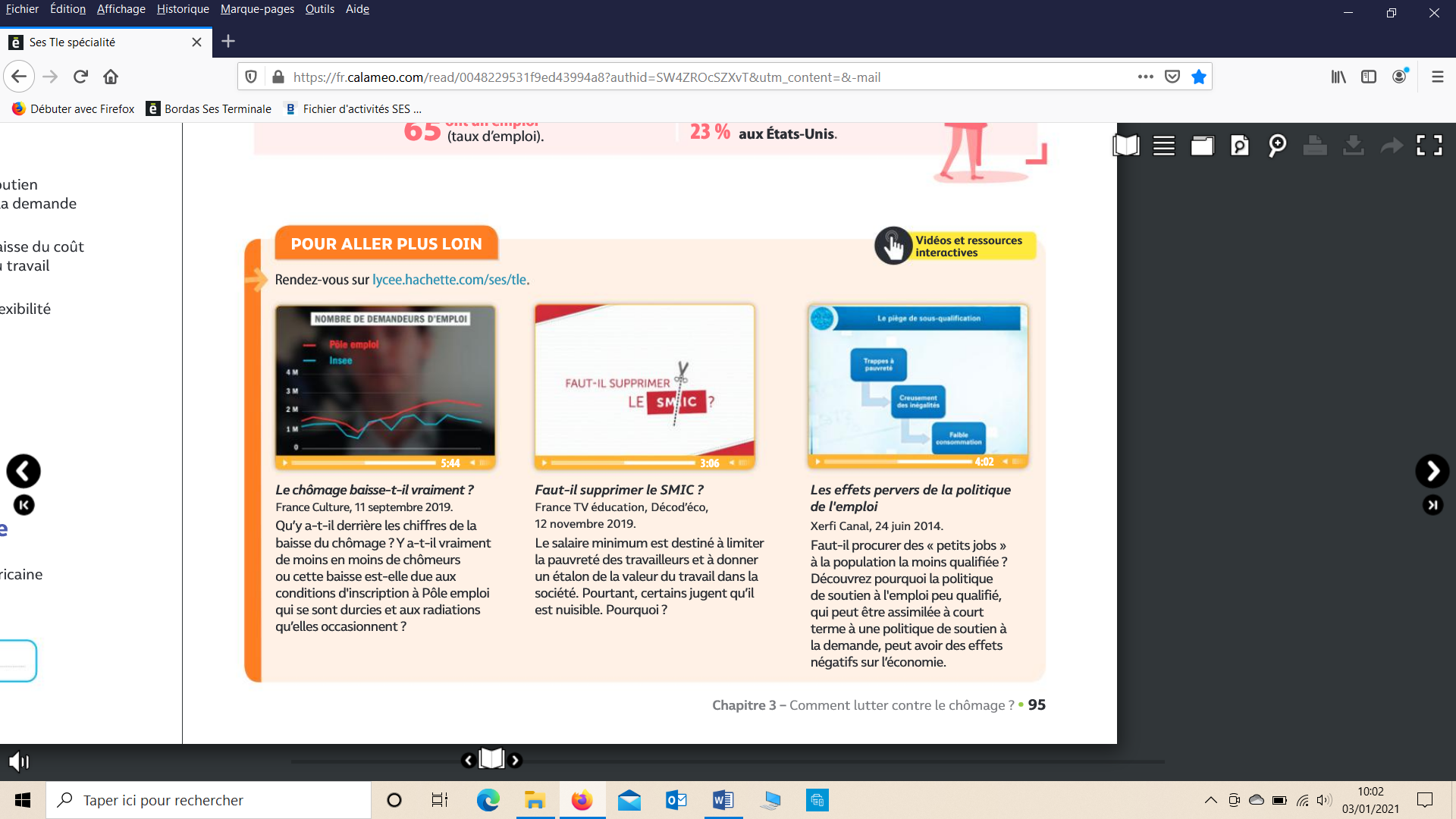 Chômage des jeunes en Europehttps://www.touteleurope.eu/economie-et-social/le-taux-de-chomage-des-jeunes-en-europe/Thème - Socialisation, école, mobilité sociale (première et terminale)Interview Stéphane Baud, La France des Belhoumi, 2018.https://www.youtube.com/watch?v=vfy45yTQkxwhttp://ses.ens-lyon.fr/articles/la-france-des-belhoumi-les-parcours-singuliers-denfants-dimmigres-a-travers-lhistoire-dune-familleInterview Bernard Lahire, Enfances de classe. De l’inégalité parmi les enfants. 2019https://www.youtube.com/watch?v=yGfJsfCG4VIExtraits Bernard Lahire, Tableaux de famille. Heurs et malheurs scolaires en milieux populaires. 1995http://www.toileses.org/premiere/2009_extraits_lahire.pdfSociologie / anthropologie / choix prénom et destinée socialefile:///C:/Users/estum/Downloads/SPI_019_0083.pdfhttps://hal.parisnanterre.fr/hal-01508271/documenthttp://www.la-revanche-des-ses.fr/Dossier7-Fiche6Lechoixduprenom.pdfhttps://www.letemps.ch/economie/carrieres/prenom-influencetil-carriereSociologie du sporthttp://ses.ens-lyon.fr/les-fiches-de-lecture/sociologie-du-sport-62983https://www.apses.org/IMG/pdf/Sociologie_du_sport_Raymond_Thomas.pdfhttps://www.sports.gouv.fr/l-inclusion-sociale-par-le-sport-677https://www.cairn.info/revue-empan-2003-3-page-58.htm